Dans le cadre de ses activités pédagogiques, le Comité des thèses et mémoires organise un séminaire-atelier de formation en« Méthodologie de la recherche et Rédaction médicale scientifique »Ce séminaire-atelier est destiné aux professeurs, aux MCA et aux AHU dirigeant des thèses ou des mémoires, ainsi qu’aux candidats élaborant un travail scientifique. Il vise à clarifier les objectifs d’une thèse de doctorat en médecine ou d’un mémoire de Certificat d’études complémentaires, à optimiser l’élaboration du travail dans tout son cycle de vie, depuis sa conception jusqu’à son dépôt à la bibliothèque, à le rédiger, chapitre par chapitre, sur la base des recommandations internationales et à exposer le contenu de l’échelle et des grilles sur lequel se basera son évaluation.Dates :    	Vendredi 22 et samedi 23 octobre 2021  Vendredi 10 et samedi 11 décembre 2021  Vendredi 4 et samedi 5 février 2022  Vendredi 25 et samedi 26 mars 2022  Vendredi 10 et samedi 11 juin 2022Lieu et horaire : Médiathèque pour les encadrants et Salle (à préciser) pour les candidats, de 8h à 17h30Programme : Objectifs et procédures d’une thèse et d’un mémoirePlace de l’éthique médicale dans la recherche clinique et la publication3. Recherche bibliographique dans une base internationale4. Méthodes et protocoles de recherche5. Utilisation du logiciel détecteur de similitudes Ouriginal 6. Rédaction médicale : règles générales et règles spécifiques à chaque chapitre d’un travail scientifiqueRemarque : les participants doivent se munir d’une thèse ou d’un mémoire en cours d’élaboration (copie papier ou de préférence sur clé USB incluant la demande d’inscription du sujet, le chapitre « Méthodes », le résumé, les conclusions et les références).Évaluation : Les participants auront à répondre à un pré-test et à un post-test.Inscription : Les enseignants hospitalo-universitaires et les doctorants désireux de s'inscrire sont invités à remplir un formulaire de pré-inscription sur Google forms dont le lien est publié sur le site de la FMT une semaine avant le séminaire. L’effectif des participants est de 35. La priorité suit l’ordre chronologique des inscriptions. Les frais de participation s’élèvent à 120DT. Le paiement est effectué par chèque bancaire émis au nom de l’« Amicale des médecins diplômés de la Faculté de médecine de Tunis ». Il est déposé chez Madame Saïda BELLAMINE, secrétariat du département de pharmacologie de la FMT, du lundi au vendredi, de 7h à 13h. Attestation de participation au séminaire : Une attestation est délivrée à tout participant ne s’étant pas absenté au séminaire-atelier.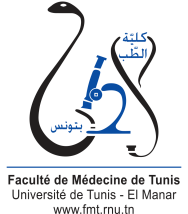 Ministère de l’Enseignement Supérieur de la Recherche ScientifiqueUniversité de Tunis El ManarFaculté de Médecine de TunisAnnonce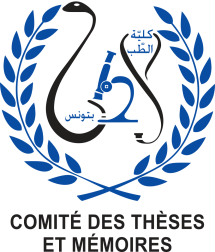 